ประมวภาพกิจกรรมที่ 1  กิจกรรมพัฒนาศักยภาพ อสม.เชี่ยวชาญด้านอนามัยแม่และเด็ก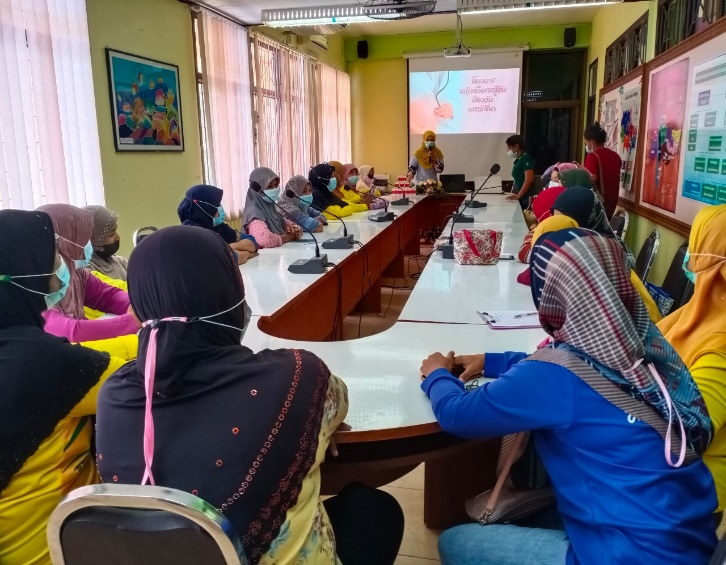 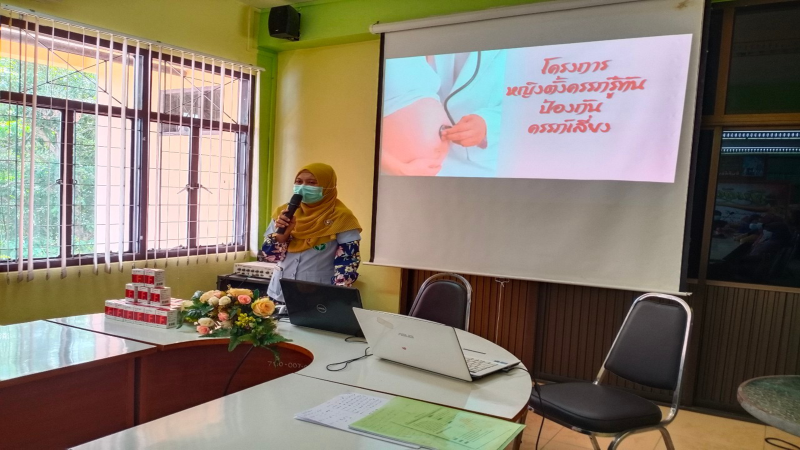 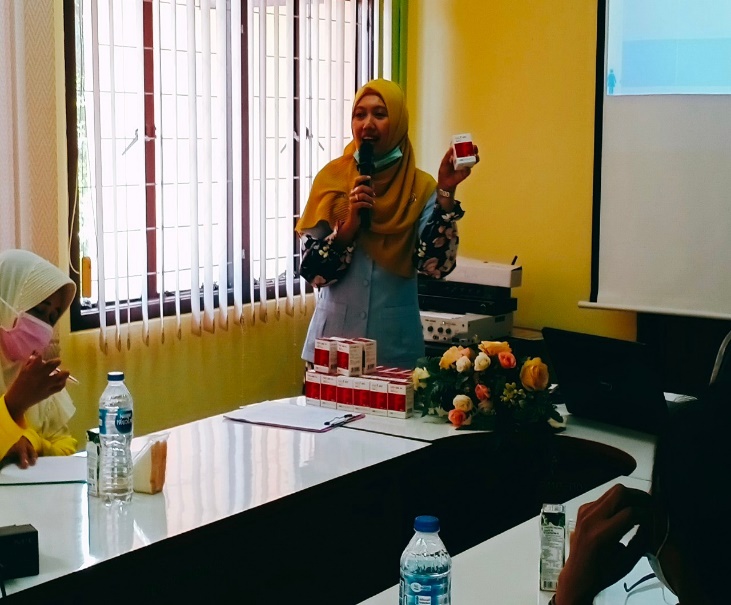 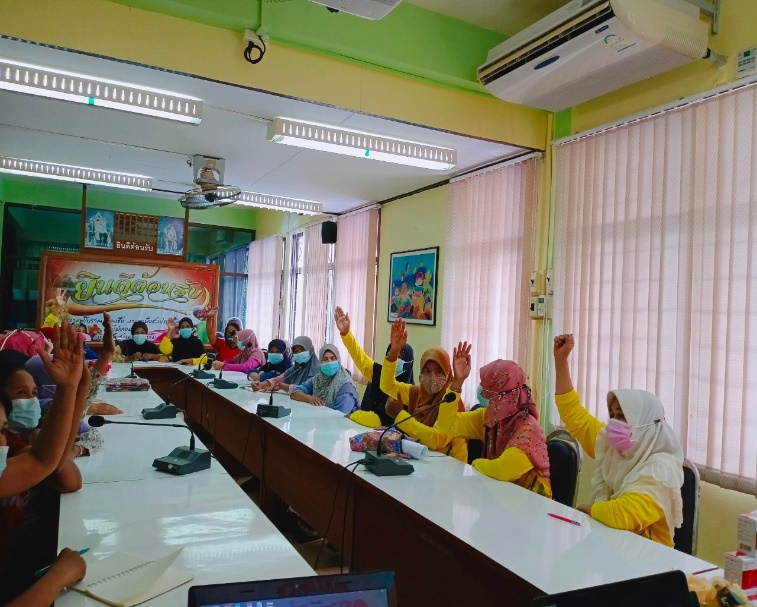 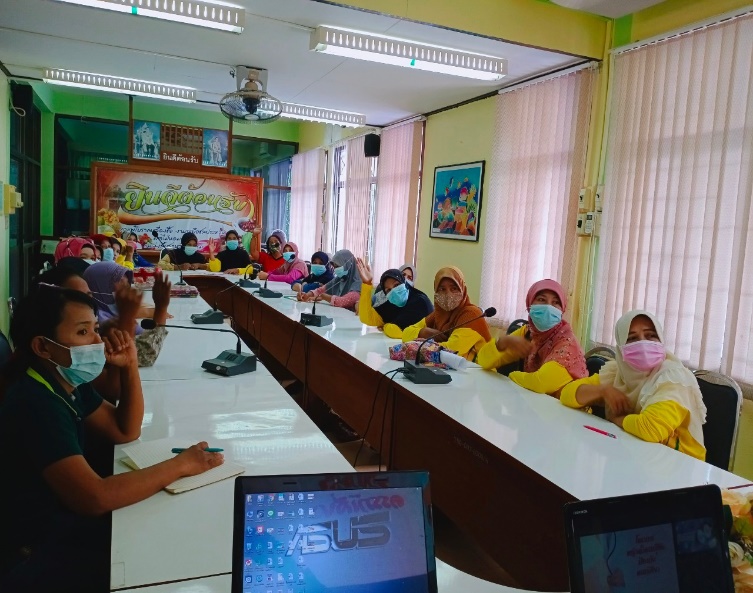 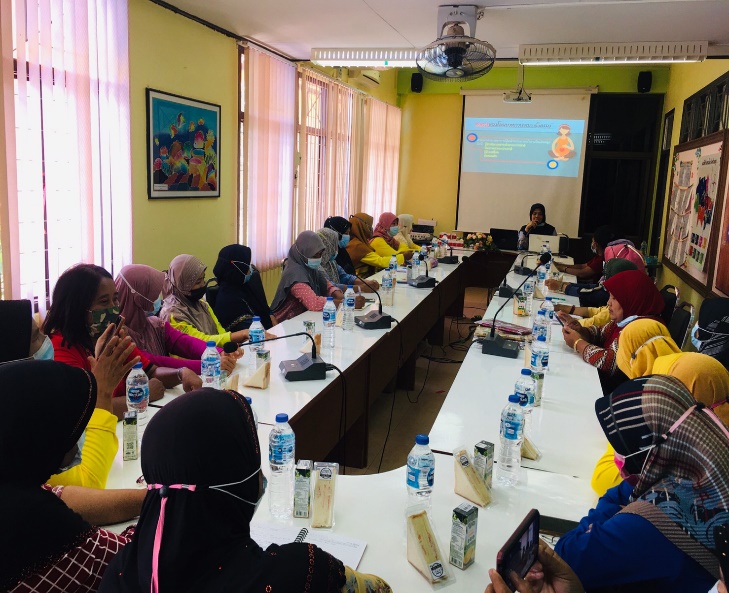 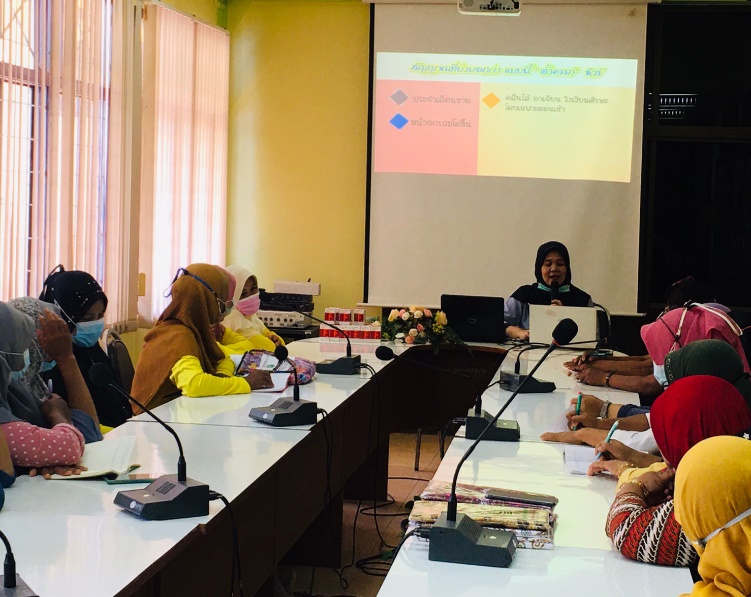 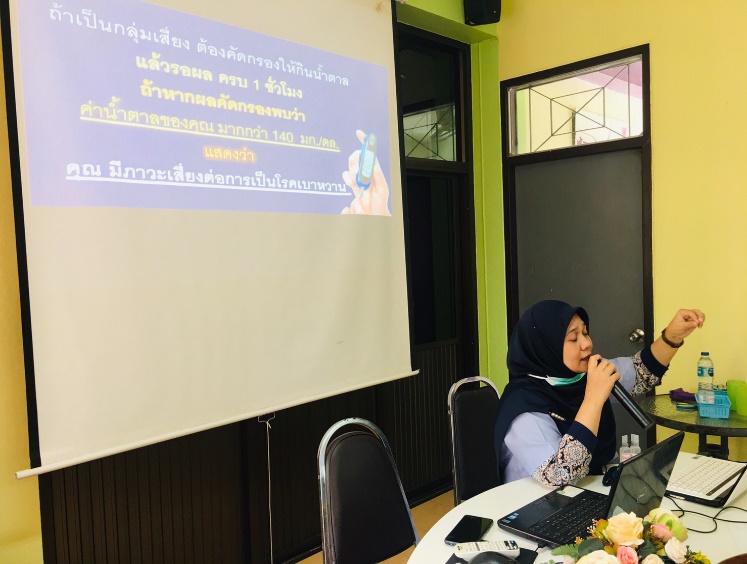 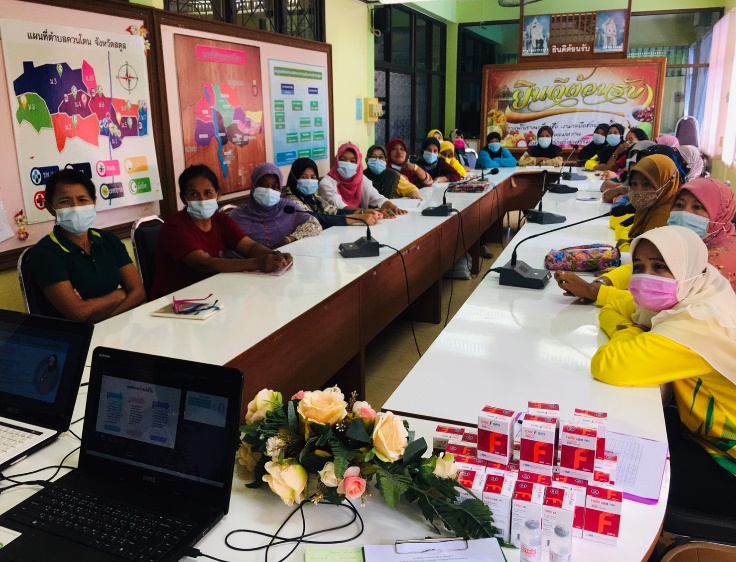 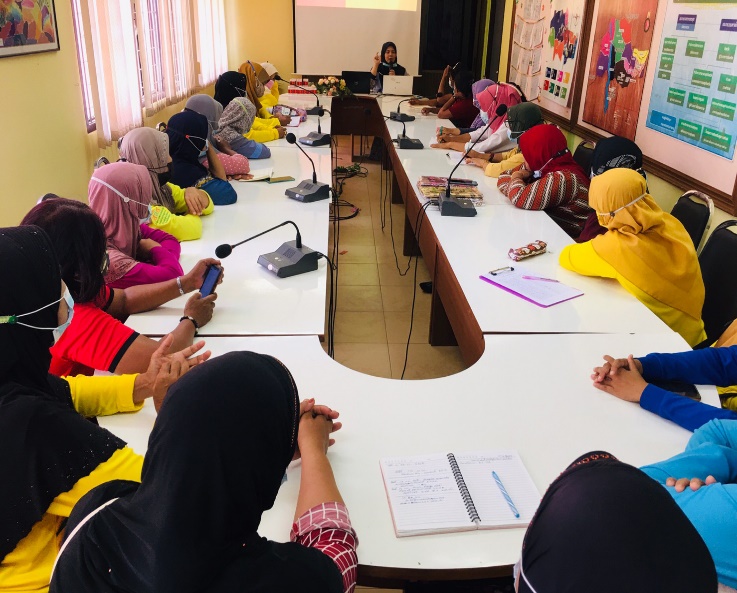 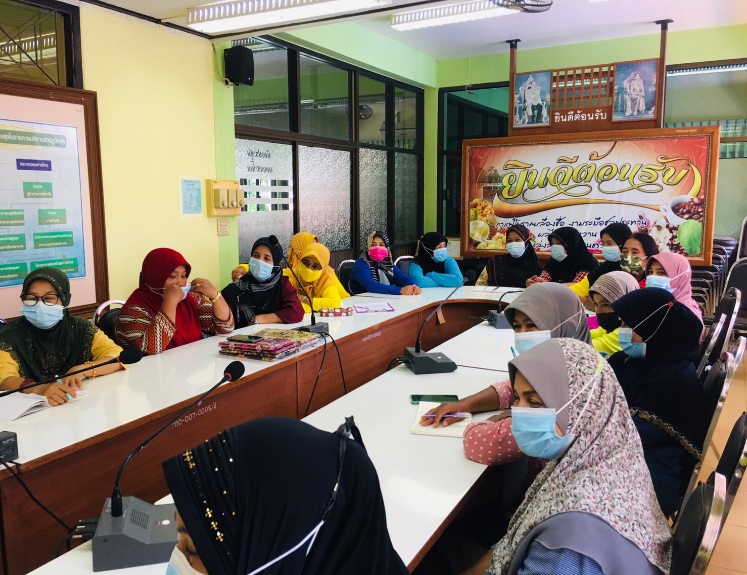 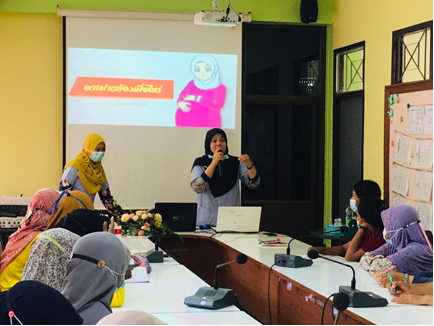 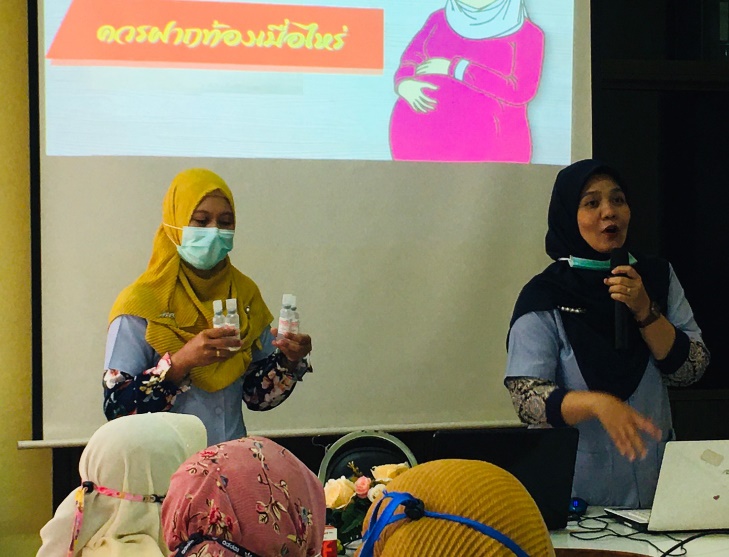 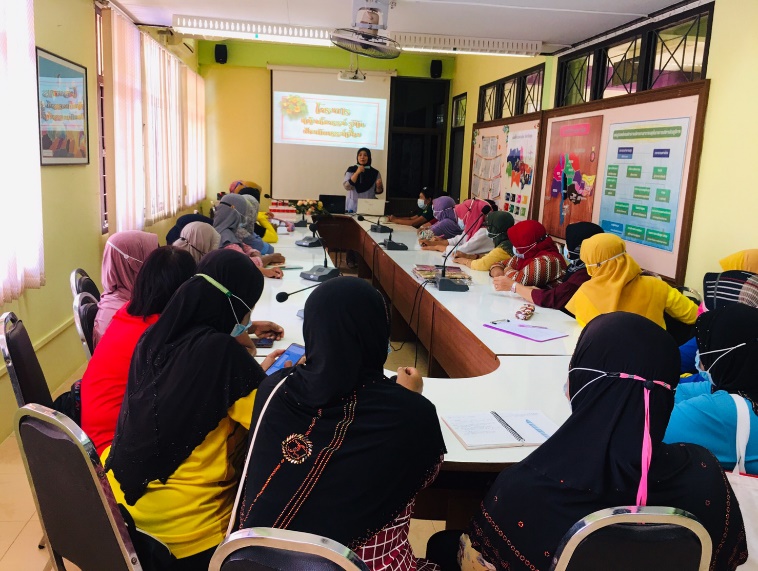 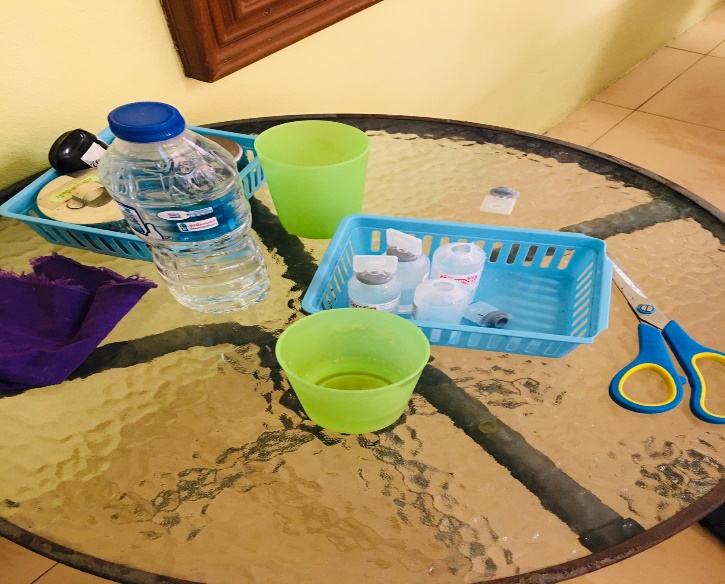 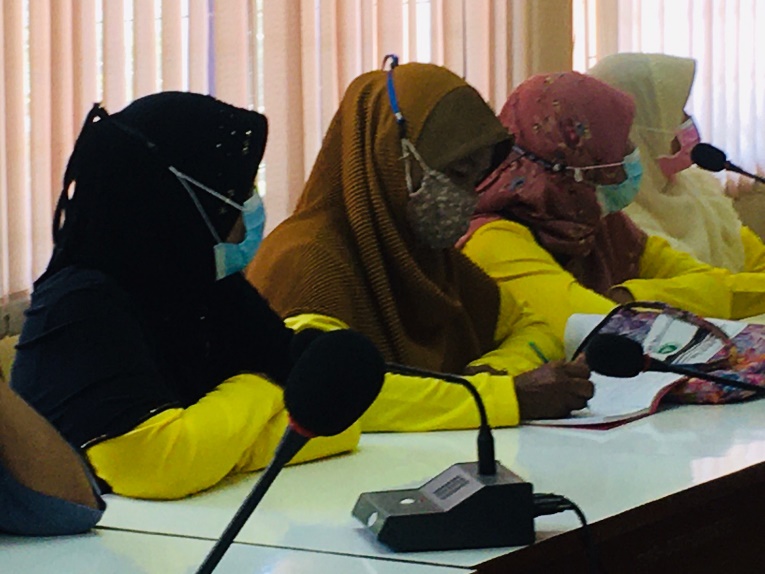 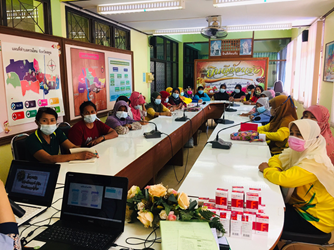 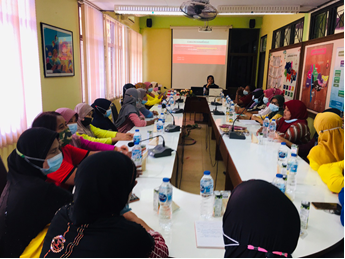 